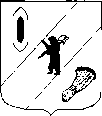 АДМИНИСТРАЦИЯ  ГАВРИЛОВ-ЯМСКОГОМУНИЦИПАЛЬНОГО  РАЙОНАПОСТАНОВЛЕНИЕ19.08.2019 № 926О внесении изменений  в постановление Администрации Гаврилов-Ямского муниципального района от 08.06.2018 № 683                                                                	В соответствии со статьей 269.2 Бюджетного кодекса Российской Федерации, руководствуясь статьей 26 Устава Гаврилов-Ямского муниципального района, АДМИНИСТРАЦИЯ МУНИЦИПАЛЬНОГО РАЙОНА ПОСТАНОВЛЯЕТ:1. Внести в Порядок осуществления полномочий внутреннего муниципального финансового контроля Управлением финансов администрации Гаврилов-Ямского муниципального района, утвержденный постановлением Администрации Гаврилов-Ямского муниципального района от 08.06.2018 №683, следующие изменения:1.1. Пункт 4 изложить в следующей редакции:«4. Полномочиями Управления финансов по осуществлению внутреннего муниципального финансового контроля являются:а) контроль за соблюдением положений правовых актов, регулирующих бюджетные правоотношения, в том числе устанавливающих требования к бухгалтерскому учету и составлению и предоставлению бухгалтерской (финансовой) отчетности муниципальных учреждений;б) контроль за соблюдением положений правовых актов, обуславливающих публичные нормативные обязательства и обязательства по иным выплатам физическим лицам их бюджета Гаврилов-Ямского муниципального района, а также за соблюдением условий договоров (соглашений) о предоставлении средств из бюджета Гаврилов-Ямского муниципального района, муниципальных контрактов;в)  контроль за соблюдением условий договоров (соглашений), заключенных в целях исполнения договоров (соглашений) о предоставлении средств из бюджета Гаврилов-Ямского муниципального района, а также в случаях, предусмотренных Бюджетным кодексом Российской Федерации, условий договоров (соглашений), заключенных в целях исполнения  муниципальных контрактов;г)   контроль за достоверностью отчетов о результатах предоставления и (или) использования средств бюджета Гаврилов-Ямского муниципального района, в том числе отчетов о реализации муниципальных  программ, отчетов об исполнении муниципальных заданий, отчетов о достижении значений показателей результативности предоставления средств из бюджета Гаврилов-Ямского муниципального района.»1.2. Пункт 5  изложить в следующей редакции:«5. При осуществлении полномочий по внутреннему муниципальному финансовому контролю Управлением финансов:проводятся проверки, ревизии и обследования;направляются объектам контроля акты, заключения, представления и (или) предписания;направляется финансовому органу уведомление о применении бюджетных мер принуждения;осуществляется производство по делам об административных правонарушениях в порядке, установленном законодательством об административных правонарушениях;назначается (организуется) проведение экспертиз, необходимых для проведения проверок, ревизий и обследований;получается необходимый для осуществления внутреннего муниципального финансового контроля постоянный доступ к государственным и муниципальным информационным системам в соответствии с законодательством Российской Федерации об информации, законодательством Российской Федерации о государственной и иной охраняемой законом тайне».1.3 Подпункт «б» пункта 69 изложить в следующей редакции:«б) предписания,  в случае невозможности устранения либо не устранения в установленный в представлении срок бюджетного нарушения при наличии возможности определения суммы причиненного ущерба  в результате этого нарушения. Предписание содержит обязательные для исполнения в установленный в предписании срок  требования о принятии мер по возмещению причиненного ущерба».          2. Контроль за исполнением постановления возложить на заместителя Главы Администрации муниципального района – начальника Управления финансов Баранову Е.В.3. Постановление опубликовать в районной массовой газете «Гаврилов-Ямский вестник» и разместить на официальном сайте Администрации муниципального района в сети Интернет.4.  Постановление вступает в силу с момента опубликования.Глава Администрациимуниципального района                                                                    А.А.Комаров